ВОПРОСЫ ДЛЯ САМОПРОВЕРКИ.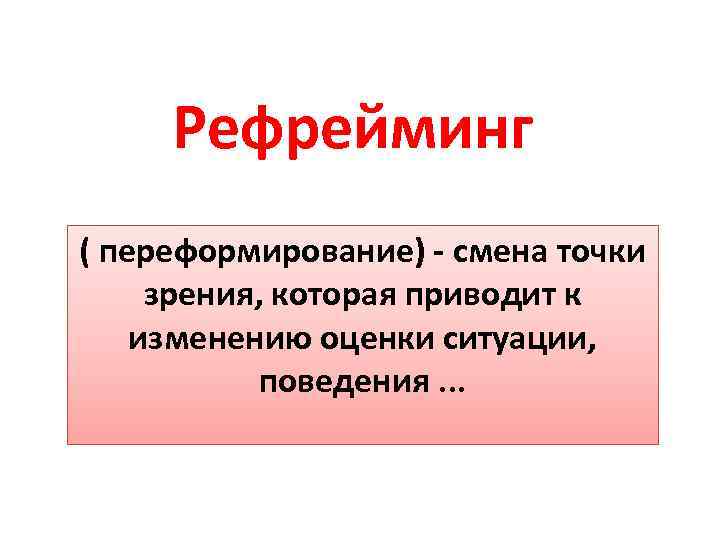 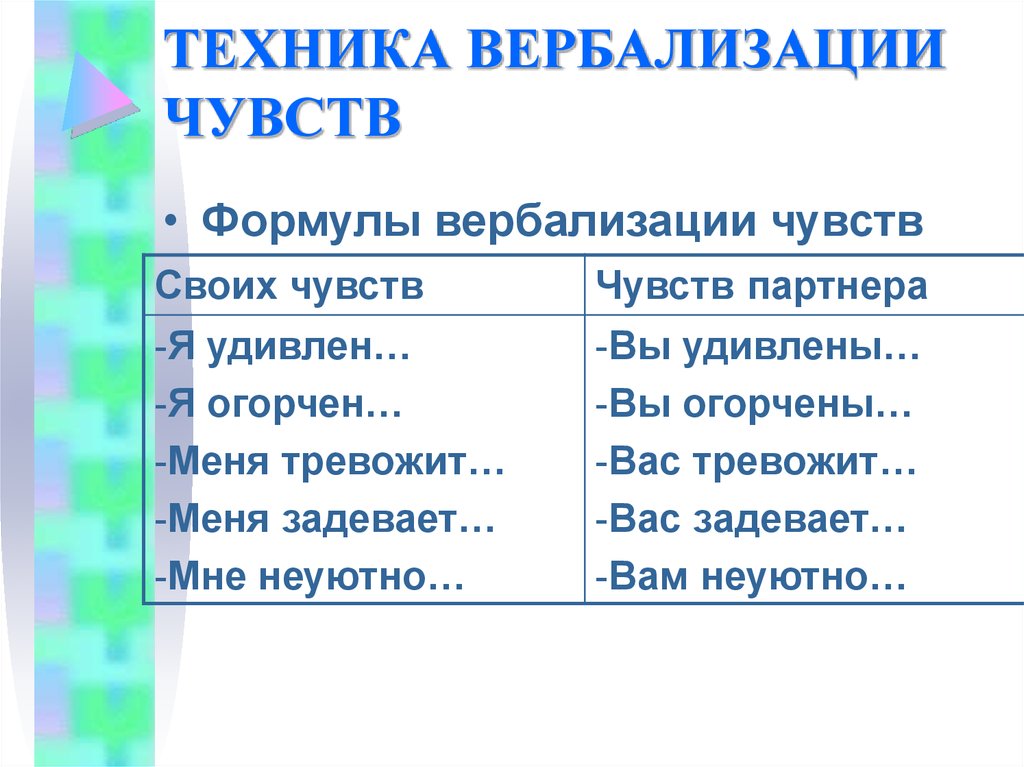 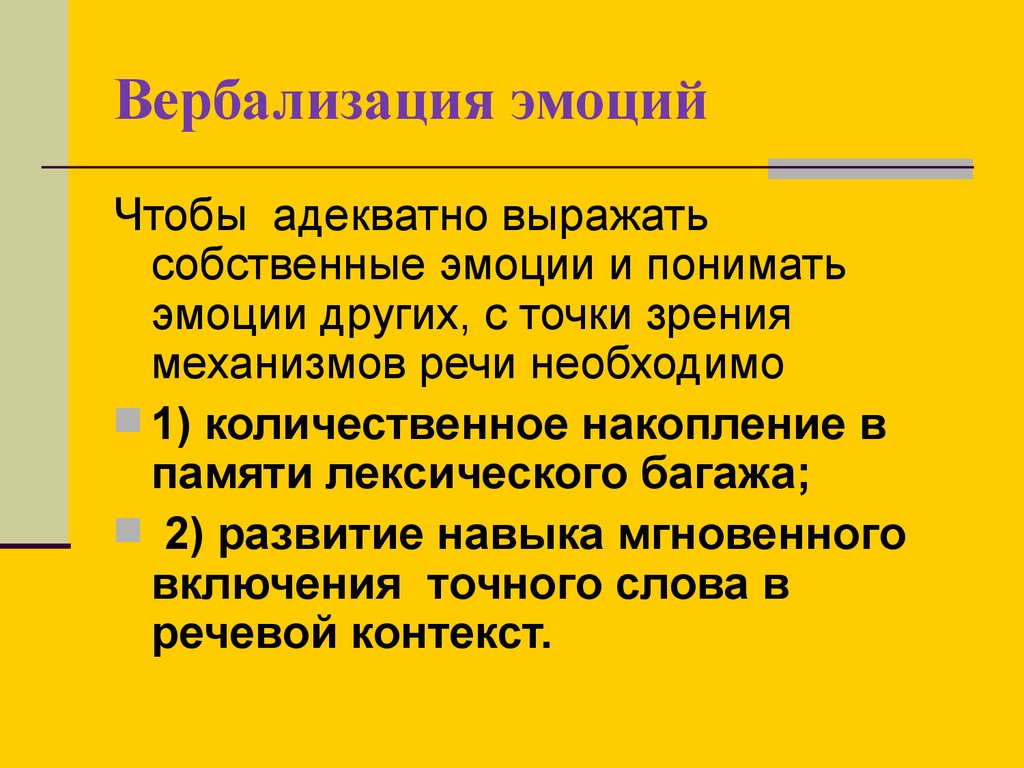 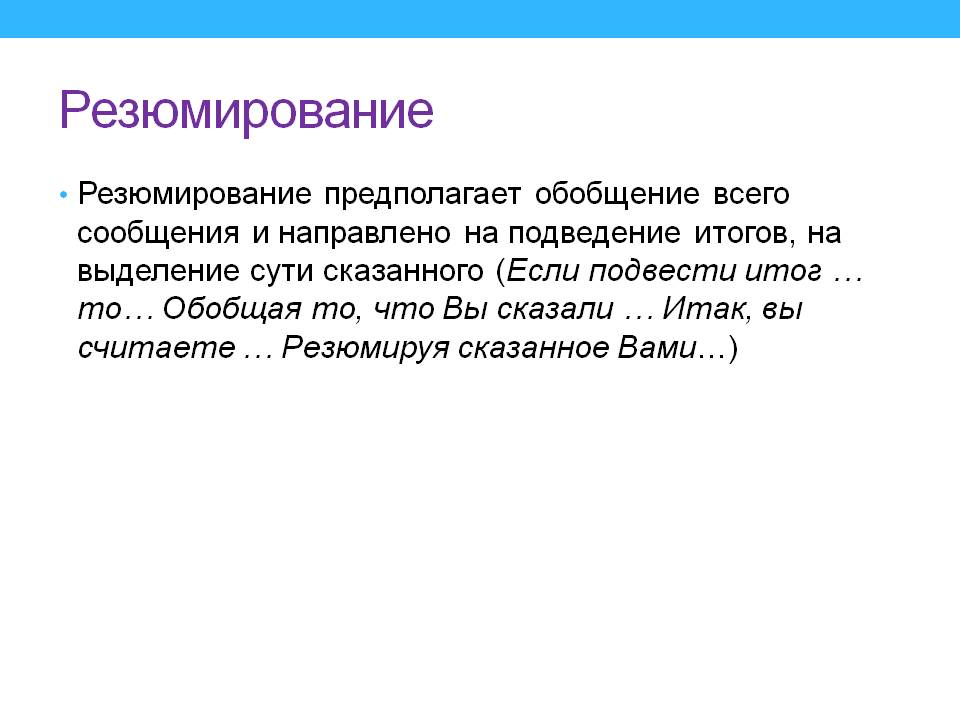 №ВопросВарианты ответа1Медиация – это:А) способ разрешения споров мирным путем на основе выработки взаимоприемлемого решения при содействии нейтрального и независимого лицаБ) разрешение конфликта с помощью правового регулирования В) разрешение конфликта самими его участниками Г) восстановление ущерба, нанесенного жертве2За что несет ответственность медиатор?А) за нахождение конкретного решения разрешения конфликта Б) за выполнение сторонами достигнутого соглашения В) за качественное ведение процедуры медиации Г) за всё вышеперечисленное3Меры, направленные на создание дружественного к ребенку правосудия, включают:А) обеспечение выполнения Минимальных стандартных правил ООН, касающихся отправления правосудия в отношении несовершеннолетних Б) проведение научных исследований в области психологии девиантного поведения и разработка методов воздействия, не связанных с применением наказания В) организация школьных служб медиации, нацеленных на разрешение конфликтов в образовательных учреждениях Г) все перечисленное4Медиатор следует принципам:А) добровольности Б) конфиденциальности В) нейтральности Г) всем перечисленным5Согласно ФЗ «Об альтернативной процедуре урегулирования споров с участием посредника (процедуре медиации)» от 14.07.2010 г. деятельность медиатора на непрофессиональной основе могут осуществлять лицаА) занимающие государственные должности Б) достигшие возраста 18 лет, обладающие полной дееспособностью и не имеющие судимостиВ) только с психологическим образованием Г) только с юридическим образованием6Научно-методическое сопровождение служб школьной медиации и обучение медиаторов – тренеров в соответствии с Концепцией развития сети служб медиации осуществляет: А) Комиссия по делам несовершеннолетних Б) Министерство образования и науки РФ В) ГБУ «Федеральный институт медиации» Г) Центр правовой реформы 7Медиативное соглашение в службе школьной медиации: А) должно заключаться в письменной форме при достижении согласия сторон Б) должно заключаться в устной или письменной форме при достижении согласия сторон В) может не заключаться при достижении согласия сторон Г) должно заключаться при отсутствии согласия сторон   8«Мозговой штурм» по нахождению оптимального разрешения конфликтной ситуации сторонами является качественной характеристикой протекания: А) первой фазы процедуры медиации Б) второй фазы процедуры медиации В) третьей фазы процедуры медиации Г) четвертой фазы процедуры медиации9«Кокус» в медиации – это:А) собрание всех участников конфликта Б) обязательная фаза процедуры медиации В) метод активного слушания Г) раздельная встреча медиатора с одной из сторон конфликта  10К инструментам медиатора относятся:А) рефрейминг Б) резюмирование В) вербализация чувствГ) всё перечисленное